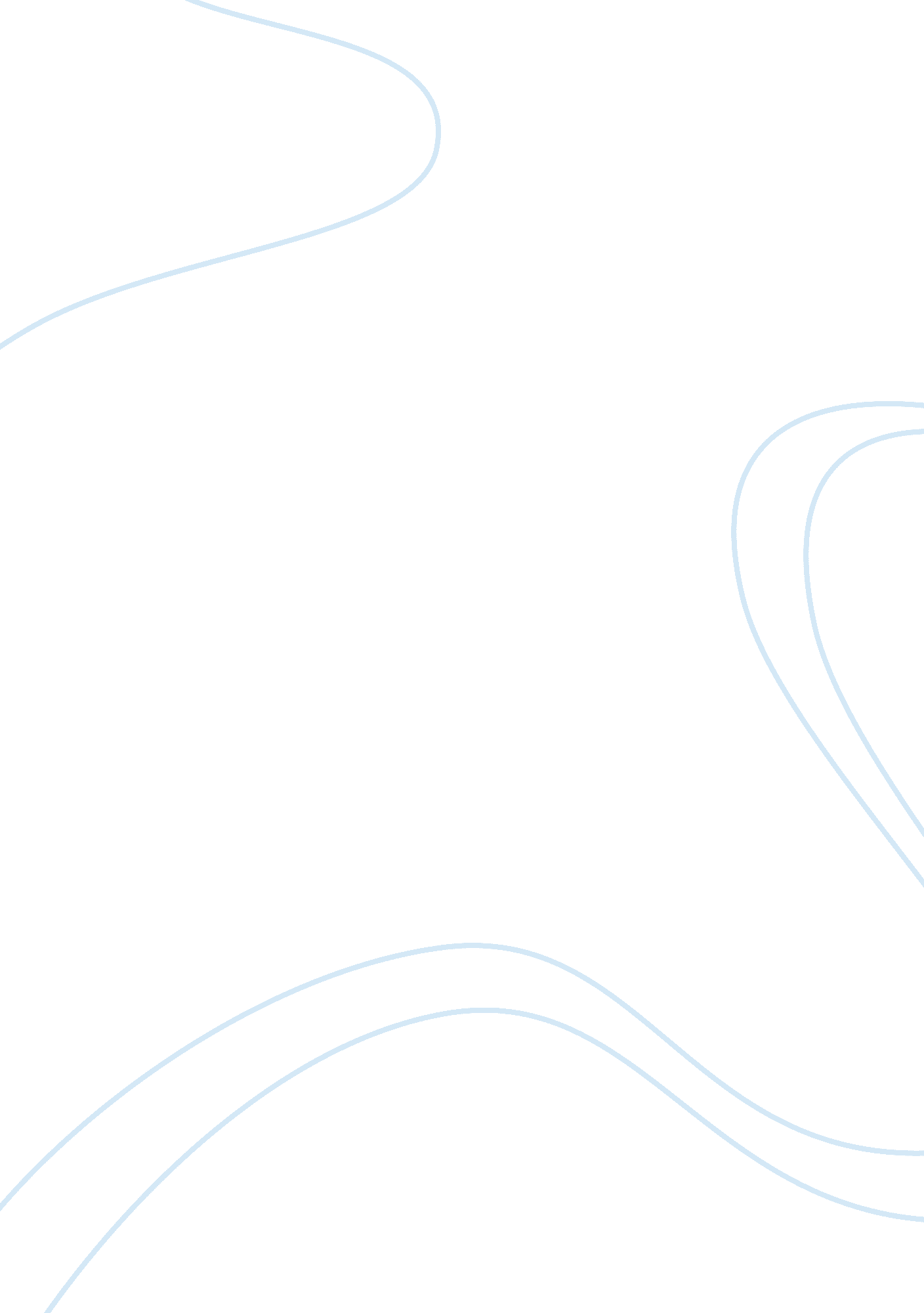 Why should animals be kept in a zooEnvironment, Animals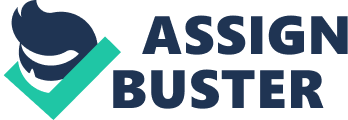 I believeanimals should be kept in the zoo because it it helps protect our species from being endangered. It also provides the Publiceducationon all the animals, helps endangered species by breeding the animals and animals are mostly born in the zoo not knowing what it is like to live in the wild. Zoos are vital for education. It helps people view beautiful animals that they would never see if they were in the wild. Therefore, it teaches us the threats which hopefully can in courage the public torespectand protect the animals. Themoneythe zoo brings is used forfood, care, and breeding programs. Many of the animals in the zoos are captive-breed. The animals have not been taken from the wild and locked up in cages. They were born in captivity and no nothing else other than life in the zoo. They do not miss the wild, since they have no idea such a thing exist and seem to be very happy in the zoo. If animals in the zoo where unhappy they would not have such a breeding success (unhappy or unhealthy do not breed). They are better off in captivity, since they do not have to deal with the dangers of the wild, disease, injurys, predators, or starvation. Its true, that captive conditions in the past were crule. They were kept in crammed cages. This could still be the case in some countries. However in most countries, zoos are carefully watched. The animals are kept in good conditions and as close as possiable to their natural habitant, with lots of space, good diets and good medical care. The animals have things to play with, if they are playful animals. Therefore are helped to solve problems to get there food, rather then it just being found on the floor for them to eat. Ther are many reasons that I think animals should be kept in a zoo. Saftey , education, helping the endagered species, and breeding are all reasons we should keep animals in the zoo. 